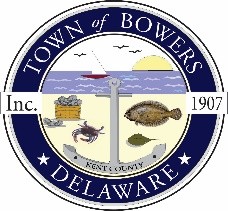 The Town of Bowers
3357 Main St. 
Frederica, DE   19946
(302) 572-9000
bowersbeach.delaware.govMEETING MINUTESThe meeting was called to order at 7:00pm on May 14, 2020 by Mayor Ada Puzzo via Zoom. Council members present: Shirley Pennington, Ryan Locke, Bob McDevitt and Marty Manning.The Pledge of Allegiance was recited in unison.Minutes:The minutes were prepared and available in printed form by Secretary Shirley Pennington.There was a motion made by Marty Manning, seconded by Bob McDevitt to approve the January 2020 and February 2020 minutes.  Motion carried.There were no minutes for March or April as those meetings were cancelled due to Covid 19.Treasurer’s Report:The treasurer's report was given by Marty Manning.A motion was made by Shirley Pennington, seconded by Bob McDevitt to accept the February 2020, March 2020, and April 2020 Treasurer's Reports.  Motion carried.DISCUSSION AND POSSIBLE ACTIONLease from the Town to the Maritime Museum -   Mayor Ada read the Resolution which was to be effective immediately on this date of May 14, 2020.  This will provide a written agreement between the Town and the Museum.  This will be signed when the purchase has been completed.  A motion was made by Marty Manning, seconded by Bob McDevitt to accept the resolution for the lease.  Motion carried.Comprehensive Plan - The biggest concern for the comprehensive plan are the maps.  Mayor Ada would like to ask for an extension so that we are able to take our time and make sure that all the maps are right.  A motion was made by Shirley Pennington, seconded by Bob McDevitt to ask for the extension.  Motion carried.COMMITTEE REPORTSParks & Recreation: A big thanks to Vice-Mayor Ryan for completing the fencing on the beach. Due to the Covid 19 pandemic the students from Positive Outcomes have been unable to be at the museum.  We hope that they are able to return soon.The Basketball court stripping has been completed and looks good.Planning: No ReportStreets: The pothole on South Flack has been fixed although we are not sure by who.  If you know who did it please let Bob know so we can thank them.Board of Adjustments:  There will be training on May 18th at 10am at Town Hall.Zoning & Code Revisions:  No ReportCode Enforcement: Bob reported that he has done 4 permits, 2 were demo, 1 porch, and 1 sunroom.Parking Lot:  Marge reported that Watermen's Park (previously known as "parking lot park") is well underway. The weather, and other projects, caused some delays but the following is what has been done, or planned:Patching is complete, however Anthony from DNREC is going to determine if any have to be enlarged. This will be determined no later than today, May 18th. Paving is still scheduled for THURSDAY, MAY 22.  Striping should be completed early the following week.Grading is complete and hydro seeding and putting down straw is also complete.  With any luck and the rain forecast for early next week, we will have grass soon! The landscaper was out  and marked the locations for trees & shrubs.  Those should be planted Monday the 18th, or Tuesday the 19th, weather dependent.All of the equipment for the park- tables, park benches, doggie doo station, trash receptacles, have been ordered, paid for, and will be delivered in a few weeks. The Park Committee will wrap up all paperwork to have the town reimbursed by the grants at that time.The kiosk is installed and the roof is on now.  The cases will be brought down early this week so that they can get installed.There was discussion by the Park Committee members that the placement of the sign was not what we originally discussed. None of us are certain who made the final decision for location. Anthony, from DNREC, said the town can have a sign posted at the diagonal end (beach access) and he will assist in helping us with that. Now for a heartwarming story that I wish had a better ending:On the asphalt of the parking lot, the crew had a biodegradable rubbish pile of wood pieces, straw, mulch, that was going to be disposed. A mother duck had apparently laid 6 eggs in a hollowed out section of the pile. Mother duck was becoming agitated with the crew hanging around, and wandered off. When the crew saw the eggs, they contacted my next door neighbor, Melinda, who was sitting on her deck. Wearing plastic bags, she moved the eggs to an area on her property next to the parking lot, and shielded by beach grass. She also moved some of the debris that the eggs were laying in. Mother duck returned the next day, and the crew did their best to guide her to her eggs. After coaxing with bread crumbs, she did finally see the eggs, but did not like the activity, so again walked away. Later that day when the crew left, she was seen sitting on the eggs. However, the next day and successive days she did not return.  I am recording this here, and also going to send this story to Anthony. I wish it had a happier ending, the eggs are still there but no longer protected by momma. OLD BUSINESSThere was no old business to discuss.NEW BUSINESSThere was no new business to discuss.OPEN DISCUSSIONWe will look into getting a Wifi booster to help with the connection for future meetings.NEXT MEETING AND ADJOURNMENTThere being no further business, a motion was made by Shirley Pennington, seconded by Marty Manning to adjourn the meeting at 7:27 pm. Motion Carried.The next town meeting will be held on June 11, 2020 starting at 7:00 pm and will be held via Zoom.Town Meetings are held the second Thursday of each month unless changed by the Mayor.Respectfully submitted,Shirley A. PenningtonSecretary